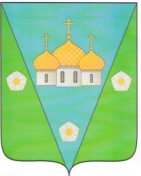 АДМИНИСТРАЦИЯ МУНИЦИПАЛЬНОГО ОБРАЗОВАНИЯ«ЗАОСТРОВСКОЕ»ПОСТАНОВЛЕНИЕ23 декабря 2022 г.                                                                                                                      №  116дер. Большое Анисимово О назначении публичных слушаний по  проекту решения Совета депутатов «О выражении согласия населения сельского поселения «Заостровское» Приморского муниципального района Архангельской области на преобразование сельскихпоселений, входящих в состав Приморского муниципального района путём их объединения в Приморский муниципальный округ Архангельской области»В соответствии со ст. 28 Федерального закона «Об общих принципах организации местного самоуправления в Российской Федерации» от 06.10.2003 г. № 131-ФЗ, Уставом сельского поселения  «Заостровское», Положением о публичных слушаниях на территории МО «Заостровское», утвержденным  решением Совета депутатов от 17.02.2021 г. № 134,  администрация муниципального образования «Заостровское» постановляет:1. Назначить публичные слушания по  проекту решения Совета депутатов «О выражении согласия населения сельского поселения «Заостровское» Приморского муниципального района Архангельской области на преобразования сельских поселений Приморского муниципального района путём объединения в Приморский муниципальный округ Архангельской области на 23 января 2023 года в 16.00 часов в здании администрации по адресу: Архангельская область, Приморский район, дер. Большое Анисимово,  ул. 60 лет Октября, д.20. 2. Для подготовки и проведения публичных слушаний создать  организационный  комитет в составе: - Алимов А.К. –  главы муниципального  образования  «Заостровское»;- Никитина Т.А. – председатель муниципального Совета  муниципального образования «Заостровское»;- Гаврыш О.О. – заместитель главы местной администрации;- Попова Т.Ю. – заместитель председателя муниципального Совета;- Евсеев А.В. – консультант – юрист местной администрации3. Установить, что прием замечаний и предложений по вышеуказанному проекту осуществляется до 20 января 2023 года в приемной администрации МО «Заостровское» по адресу: д. Большое  Анисимово, ул. 60 лет Октября, д. 20.4. Опубликовать настоящее Постановление в официальном печатном издании муниципального образования «Информационный Вестник МО «Заостровское» и на официальном сайте администрации муниципального образования «Заостровское» в информационно – коммуникационной сети «Интернет».5. Настоящее постановление вступает в силу с момента его официального опубликования.6.  Контроль за исполнением настоящего постановления оставляю за собой.Глава муниципального образования					              А.К. Алимов